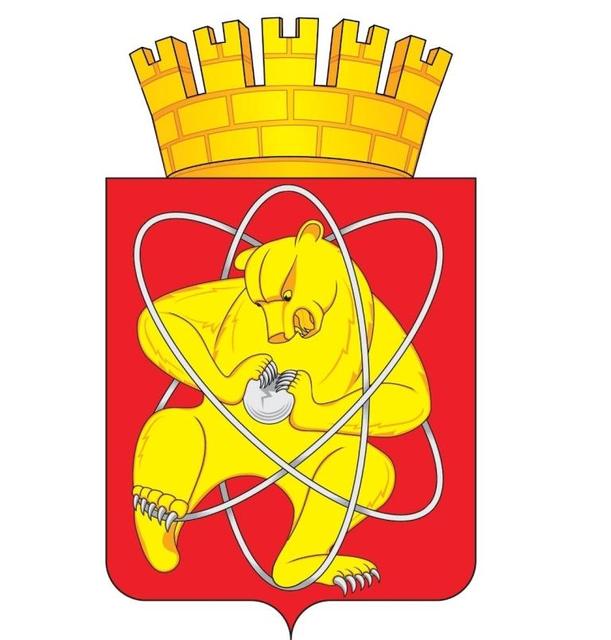 Городской округ
«Закрытое административно – территориальное образование Железногорск Красноярского края»АДМИНИСТРАЦИЯ  ЗАТО  г. ЖЕЛЕЗНОГОРСК ПОСТАНОВЛЕНИЕ11.10.2022                                                                                                                              № 2117г. ЖелезногорскО внесении изменений в постановление Администрации ЗАТО г. Железногорск от 12.07.2022 № 1391 «Об утверждении порядка предоставления субсидий 
на возмещение затрат теплоснабжающих и энергосбытовых организаций, осуществляющих производство и (или) реализацию тепловой и электрической энергии, возникших вследствие разницы между фактической стоимостью топлива и стоимостью топлива, учтенной в тарифах на тепловую 
и электрическую энергию на 2022 год»В соответствии со статьей 78 Бюджетного кодекса Российской Федерации, постановлением Правительства Российской Федерации 
от 18.09.2020 № 1492 «Об общих требованиях к нормативным правовым актам, муниципальным правовым актам, регулирующим предоставление субсидий, 
в том числе грантов в форме субсидий, юридическим лицам, индивидуальным предпринимателям, а также физическим лицам - производителям товаров, работ, услуг, и о признании утратившими силу некоторых актов Правительства Российской Федерации и отдельных положений некоторых актов Правительства Российской Федерации», Законом Красноярского края 
от 09.12.2021 № 2-255 «О краевом бюджете на 2022 год и плановый период 2023-2024 годов», постановлением Правительства Красноярского края 
от 11.07.2022 № 610-п «О распределении иных межбюджетных трансфертов бюджетам муниципальных образований края на финансовое обеспечение (возмещение) затрат теплоснабжающих и энергосбытовых организаций, осуществляющих производство и (или) реализацию тепловой и электрической энергии, возникших вследствие разницы между фактической стоимостью топлива и стоимостью топлива, учтенной в тарифах на тепловую 
и электрическую энергию на 2022 год», постановлением Правительства Красноярского края от 30.09.2013 № 503-п «Об утверждении государственной программы Красноярского края “Реформирование и модернизация жилищно-коммунального хозяйства и повышение энергетической эффективности”», постановлением Правительства Красноярского края от 06.06.2022 № 496-п 
«Об утверждении Методики распределения иных межбюджетных трансфертов бюджетам муниципальных образований края на финансовое обеспечение (возмещение) затрат теплоснабжающих и энергосбытовых организаций, осуществляющих производство и (или) реализацию тепловой и электрической энергии, возникших вследствие разницы между фактической стоимостью топлива и стоимостью топлива, учтенной в тарифах на тепловую 
и электрическую энергию на 2022 год, и правил их предоставления», постановлением Администрации ЗАТО г. Железногорск Красноярского края 
от 07.11.2013 № 1763 «Об утверждении муниципальной программы “Реформирование и модернизация жилищно-коммунального хозяйства 
и повышение энергетической эффективности на территории ЗАТО Железногорск”», Уставом ЗАТО Железногорск,ПОСТАНОВЛЯЮ:Внести в постановление Администрации ЗАТО г. Железногорск 
от 12.07.2022  № 1391 «Об утверждении порядка предоставления субсидий 
на возмещение затрат теплоснабжающих и энергосбытовых организаций, осуществляющих производство и (или) реализацию тепловой и электрической энергии, возникших вследствие разницы между фактической стоимостью топлива и стоимостью топлива, учтенной в тарифах на тепловую 
и электрическую энергию на 2022 год» следующие изменения:В приложении № 1 «Порядок предоставления субсидий 
на возмещение затрат теплоснабжающих и энергосбытовых организаций, осуществляющих производство и (или) реализацию тепловой и электрической энергии, возникших вследствие разницы между фактической стоимостью топлива и стоимостью топлива, учтенной в тарифах на тепловую 
и электрическую энергию на 2022 год»:Изложить пункт 3.8.1 в следующей редакции:«3.8.1. В случае получения уведомления об изменении бюджетных ассигнований (лимитов бюджетных обязательств) (далее – уведомление) 
на цель, указанную в пункте 1.2 раздела 1 Порядка, и при условии, если 
при расчете размера субсидии получателям субсидии, с которыми Администрацией ЗАТО г. Железногорск заключены Соглашения в текущем финансовом году, значение поправочного коэффициента, указанного в пункте 3.3 Порядка, составляло менее 1,  Администрация ЗАТО г. Железногорск в срок не позднее 2 рабочих дней с даты получения уведомления производит расчет размера субсидии с новыми значениями получателям субсидии по формуле 5:  S i (2) = R i ×K (2)         (5)где:Si (2) – уточненный общий размер итоговой субсидии i-ой ресурсоснабжающей организации с учетом изменений бюджетных ассигнований (лимитов бюджетных обязательств), тыс. рублей;K (2) - поправочный коэффициент с учетом изменений бюджетных ассигнований (лимитов бюджетных обязательств).Значение поправочного коэффициента K (2) определяется по формуле 6:K (2)   = S общ (2) / ∑ Ri   (6)где:S общ (2) - объем  бюджетных ассигнований (лимитов бюджетных обязательств) на цель, указанную в пункте 1.2 раздела 1 Порядка, 
в соответствии со сводной бюджетной росписью ЗАТО Железногорск с учетом изменений бюджетных ассигнований (лимитов бюджетных обязательств), тыс.рублей.Сумма дополнительного размера субсидии определяется по формуле 7. Si доп = (Si (2) - Si), (7)где:Si доп - дополнительный размер субсидии i-ой ресурсоснабжающей организации с учетом изменений бюджетных ассигнований (лимитов бюджетных обязательств), тыс. рублей.Решение о дополнительном размере субсидии принимается Главой ЗАТО г. Железногорск в соответствии с настоящим Порядком и оформляется постановлением.Дополнительные размеры субсидии  предоставляются получателям субсидий на основании Дополнительного соглашения к Соглашению, заключенного в порядке, предусмотренном пунктами 3.5-3.6 Порядка.». 2. Управлению внутреннего контроля Администрации ЗАТО г. Железногорск (В.Г. Винокурова) довести настоящее постановление 
до сведения населения через газету «Город и горожане».3. Отделу общественных связей Администрации ЗАТО г. Железногорск (И.С. Архипова) разместить настоящее постановление на официальном сайте городского округа «Закрытое административно-территориальное образование Железногорск Красноярского края» в информационно-телекоммуникационной сети «Интернет».4. Контроль над исполнением настоящего постановления оставляю 
за собой.5. Настоящее постановление вступает в силу после его официального опубликования.Глава ЗАТО г. Железногорск							И.Г. Куксин